МОУ «СОШ №6: с. Солдато-Александровского Советского района» Ставропольского краяПаспорт выставкиНазвание выставки:«Имя тебе - Учитель»Тема:Международный день учителяПериод работы с «01» октября 2020 г. по «12» октября 2020 г.Место проведения:читальный зал библиотекиКоличество пользователей:1-11 классыКоличество представленных экспонатов: 6Ф.И.О. сотрудников, участвующих в организации выставки:зав. библиотекой Карпенко С.Ю. и Коваленко Е.А.Примечания: 5 октября в нашей стране отмечают профессиональный праздник педагогов. В этот день принято поздравлять тех, кто не жалея сил, нервов и времени, дает нам знания, говорить им «спасибо» за подчас нелегкий труд. В этот день в 1966 году созванная ЮНЕСКО и Международной организацией труда конференция приняла Рекомендацию «О положении учителей» - первый международный документ, определяющий условия труда учителей.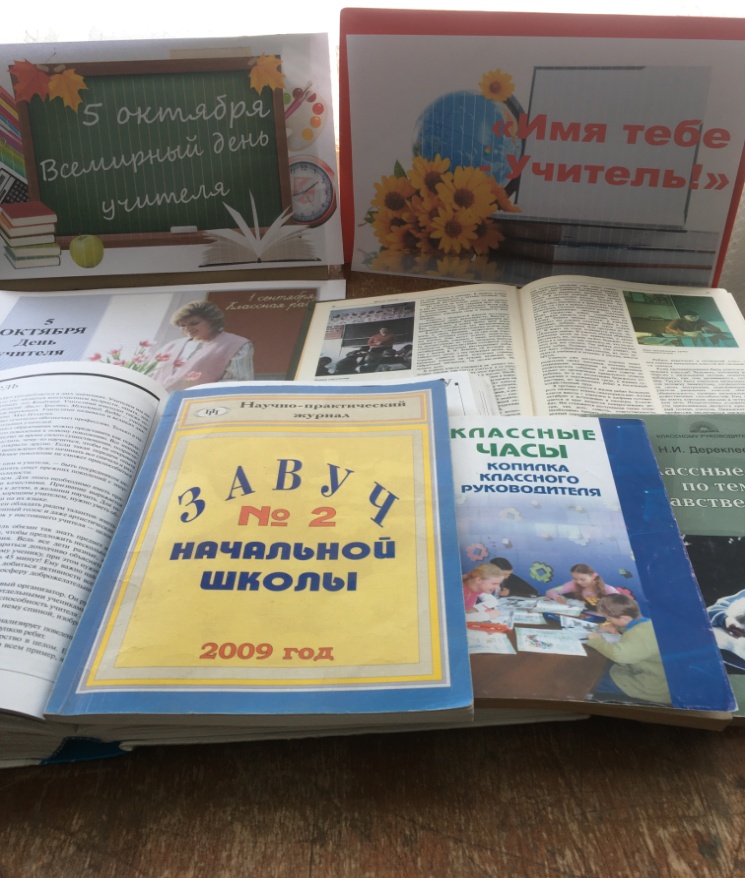 